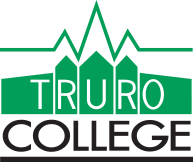 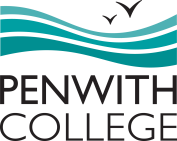 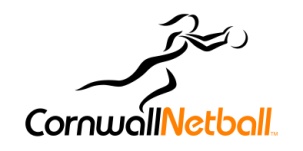 Netball Junior League, Tournament Dates, Schools and Regional Competitions 2015/16Saturday 26th September 		Junior League U14 Seeding TournamentSunday 27th September 		U16 County Qualifying Tournament (Truro College)Saturday 3rd October 		Junior League Sunday 4th October 			NSW U16 SeedingSaturday 10th October 		U16s County Schools Tournament, Truro SchoolSunday 11th October			U14 County Qualifying Tournament (Truro College)Saturday 17th October		Junior League Sunday 18th October 			NSW U14s SeedingSaturday 24th October 		Junior League HALF TERMSaturday 7th November 		Junior League Saturday 14th November 		U14s Schools tournamentSunday 15th November 		NSW U14 and U16 double headerSaturday 21st November		Junior League Sunday 22nd November 		NSW U16sSaturday 28th November		Junior League Sunday 29th November		NSW U14sSaturday 5th December 		Junior LeagueSunday 6th December 		NSW U14 and U16 double headerSaturday 12th December 		Satellite FestivalSunday 13th December 		NSW U16sCHRISTMAS HOLIDAYSSaturday 9th January 			Junior League Sunday 10th January 			NSW U14sSaturday 16th January 		Junior League Sunday 17th January 			NSW U16sSaturday 23rd January 		Junior League Sunday 24th January			NSW U14sSaturday 30th January		Regional Schools. Saturday 6th February 		Junior League Sunday 7th February 			NSW U14 and U16 double headerSaturday 13th February 		Junior League HALF TERMSaturday 27th February 		Junior League Sunday 28th February 		NSW U16sSaturday 5th March 			Junior LeagueSunday 6th March 			NSW U14 and U16 double headerSaturday 12th March 			Junior League Sunday 13th March 			NSW U14sSaturday 19th March 			National Schools Final. Junior League EASTER HOLIDAYS Saturday 16th April 		 Junior League Sunday 17th April 		NSW U16s Play offSaturday 23rd April 		Junior LeagueSunday 24th April 		NSW U14s play offsSaturday 30th April 		Satellite Festival/ U16s National ClubsSaturday 28th May		 U14 National Clubs 